전반적 결과7학년 영어 과목에서 학생들은 13가지 필수 요소와 관련된 기술 65개의 성취도를 보여줄 수 있습니다. [학생 이름]은(는) 2023년 봄 학기에 해당 기술 65개 중 ___개를 마스터했습니다. 전반적으로 [학생 이름]의 영어 지식은 4가지 성과 카테고리 중 ___인 _______________ 에 속합니다. [학생 이름]이(가) 마스터했거나 마스터하지 않은 특정 기술은 [학생 이름]의 학습 분석표에서 찾을 수 있습니다.발전 시작	목표 접근 중목표 달성	심화영역막대 그래프는 영역별로 마스터한 기술의 %를 요약하여 보여줍니다. 기준별로 다양한 수준의 콘텐츠를 이용할 수 있으므로, 전체 학생이 모든 기술에 대한 시험을 치르는 것은 아닙니다.ELA.C1.1: 텍스트의 핵심 요소 판단하기 __%_/5개 기술 마스터ELA.C1.2: 텍스트에 대한 이해 구축하기	__%_/20개 기술 마스터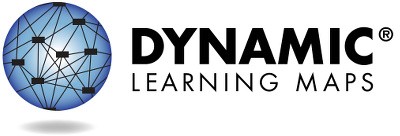 페이지 1/2리소스 등 자세한 내용을 확인하려면 https://dynamiclearningmaps.org/states를 방문해 주십시오.c The University of Kansas. All rights reserved. 교육용으로만 사용하십시오. 승인 없이 상업적 목적 또는 다른 목적으로 사용해서는 안 됩니다. "Dynamic Learning Maps"는 University of Kansas의 상표입니다.성과 분석표(계속)ELA.C1.3: 텍스트의 아이디어 및 정보 통합하기 __%_/15개 기술 마스터ELA.C2.1: 작문을 통해 소통하기 __%_/25개 기술 마스터+이 영역에서 평가된 요소가 없습니다.영역을 구성하는 각 필수 요소에서 [학생 이름]의 성과에 대한 자세한 정보는 학습 분석표에 있습니다.리소스 등 자세한 내용을 확인하려면 https://dynamiclearningmaps.org/states를 방문해 주십시오.	페이지 2/27학년 영어 필수 요소에서 학생의 성과는 아래에 요약되어 있습니다. 해당 정보는 [학생 이름]이(가) 2023년 봄에 치른 모든 DLM 시험을 기반으로 합니다. [학생 이름]은(는) 7학년 영어에서 요구되는 13가지 필수 요소 및 4가지 영역 중 __개의 요소, __개의 영역에 대한 평가를 받았습니다.평가 중 학생이 한 수준의 숙달 목표를 달성한 것을 입증하면, 해당 필수 요소의 이전 수준을 모두 숙달한 것으로 간주됩니다. 귀하의 자녀가 평가를 통해 어떤 기술을 입증하였으며, 해당 기술이 학년 수준의 목표와 어떤 관련이 있는지 아래 표에 설명되어 있습니다.올해 마스터한 수준본 필수 요소의 숙달 목표를 달성한 증거 없음필수 요소는 평가되지 않음페이지 1/3이 통지표는 교육 계획 과정에서 하나의 증빙 자료로 사용하기 위한 것입니다. 연말 봄 평가의 항목 응답만을 기반으로 한 결과입니다. 학생의 지식과 기술은 환경에 따라 다르게 나타날 수 있으므로, 통지표에 표시된 예상 숙달 목표 달성 결과는 학생의 지식과 능력을 완전히 표현하지 못할 수 있습니다.리소스 등 자세한 내용을 확인하려면 https://dynamiclearningmaps.org/states를 방문해 주십시오. c The University of Kansas. All rights reserved. 교육용으로만 사용하십시오. 승인 없이 상업적 목적 또는 다른 목적으로 사용해서는 안 됩니다. "Dynamic Learning Maps"는 University of Kansas의 상표입니다.올해 마스터한 수준본 필수 요소의 숙달 목표를 달성한 증거 없음필수 요소는 평가되지 않음페이지 2/3리소스 등 자세한 내용을 확인하려면 https://dynamiclearningmaps.org/states를 방문해 주십시오.올해 마스터한 수준본 필수 요소의 숙달 목표를 달성한 증거 없음필수 요소는 평가되지 않음페이지 3/3리소스 등 자세한 내용을 확인하려면 https://dynamiclearningmaps.org/states를 방문해 주십시오.예상 숙달 수준예상 숙달 수준예상 숙달 수준예상 숙달 수준예상 숙달 수준예상 숙달 수준예상 숙달 수준영역필수 요소1234(목표)5ELA.C1.1ELA.EE.RI.7.5사물의 기능 이해하기정보 텍스트에서 구체적인 세부 정보 파악하기제목이 텍스트의 구조와 목적을 어떻게 반영하는지 인식하기글의 순서 이해하기텍스트의 일부가 전체 텍스트 구조에 미치는 영향 이해하기ELA.C1.2ELA.EE.RL.7.1텍스트와 그림 구별하기등장인물, 배경, 주요 사건 파악하기명시적 질문에 답을 제공하는 단어 파악하기명시적 정보가 진술된 위치와 충돌이 발생할 수 있는 위치 파악하기명시적 정보와 암시적 정보 파악하기ELA.C1.2ELA.EE.RL.7.4부재 사물과 사람을 나타내는 단어 이해하기문장에서 명시적으로 정의된 단어의 정의 파악하기문맥 단서를 사용하여 다의어의 의미 파악하기관용구와 비유의 의미 판단하기단어와 구문의 함축적 의미 판단하기예상 숙달 수준예상 숙달 수준예상 숙달 수준예상 숙달 수준예상 숙달 수준예상 숙달 수준예상 숙달 수준영역필수 요소1234(목표)5ELA.C1.2ELA.EE.RI.7.2그림의 표현과 실제 사물 연결하기정보 텍스트에서 구체적인 세부 정보 파악하기정보 텍스트에 내포된 핵심 아이디어 파악하기정보 텍스트의 여러 핵심 아이디어 식별하기익숙한 정보 텍스트 요약하기ELA.C1.2ELA.EE.RI.7.8행동의 결과를 예측하기단락에 명시적으로 진술된 주요 아이디어 인식하기텍스트의 일부가 전체 텍스트 구조에 미치는 영향 이해하기주장의 구조에 대한 근거 이해하기정보 텍스트의 구조 설명하기ELA.C1.3ELA.EE.RL.7.5텍스트와 그림 구별하기친숙한 이야기의 도입부 및 결말 파악하기텍스트의 구조 파악하기여러 텍스트의 구조적 유사성 파악하기여러 텍스트의 구조적 유사점과 차이점 파악하기ELA.C1.3ELA.EE.RI.7.3범주 지식에서 결론 도출하기텍스트에 제시된 핵심 요점 파악하기정보 텍스트에서 관련된 요점 파악하기개인, 사건, 아이디어 간의 관계 이해하기텍스트에서 두 가지 세부 정보 간의 관계 이해하기ELA.C1.3ELA.EE.RI.7.9범주 지식에서 결론 도출하기두 텍스트의 공통점 파악하기동일한 주제의 텍스트 간 유사점 및 차이점 식별하기두 텍스트에서 세부 정보 제시 방식 비교하기동일한 주제의 서로 다른 두 텍스트에서 논증 비교하기ELA.C2.1ELA.EE.L.7.2.a사물의 기능 이해하기페이지의 첫 단어 파악하기문장 끝의 구두점 파악하기문장 끝의 구두점 사용하기쉼표 사용하기예상 숙달 수준예상 숙달 수준예상 숙달 수준예상 숙달 수준예상 숙달 수준예상 숙달 수준예상 숙달 수준영역필수 요소1234(목표)5ELA.C2.1ELA.EE.L.7.2.b본인 이름의 첫 글자 식별하기문자를 사용하여 단어 만들기익숙한 단어 패턴을 사용하여 새로운 단어 철자 쓰기발음대로 단어 철자 쓰기굴절 어미가 사용된 단어 철자 쓰기ELA.C2.1ELA.EE.W.7.2.a두 사물 사이에서 선택한 사물 나타내기육하원칙(wh-) 질문에 대한 이해 보여주기지각 정보를 사용하여 주제에 대해 작성하기주제와 관련한 정보를 소개하고 작성하기명확한 조직 구조를 사용하여 주제를 소개하고 작성하기ELA.C2.1ELA.EE.W.7.2.b친숙한 사람, 장소, 사물 또는 사건을 설명하는 단어 파악하기명사를 설명하는 기능어 식별하기정보를 추가하여 작성된 메시지 보강하기주제와 관련한 사실 및 세부 정보 제공하기주제와 관련한 사실 및 세부 정보 1개 이상 작성하기ELA.C2.1ELA.EE.W.7.2.d범주의 구성 이해하기범주 지식에서 결론 도출하기특정 분야별 단어 인식하기주제에 대해 글을 쓰기 위한 특정 분야의 어휘 선택하기작문 시 특정 분야의 어휘 사용하기